Приложение 1Информация о музее или музейной комнате№ п/пНазвание характеристикиСведения о музееКарточка Карточка 1Название музеяРеволюционной, боевой и трудовой славы2Дата открытия1966 г.3ПрофильИсторико-краеведческий4Адрес461537 Оренбургская обл., Соль-Илецкий район, село Линёвка, ул.Горбунова, д.66Паспорт Паспорт 1РуководительКорчак Людмила Викторовна2Образовательная организацияМуниципальное общеобразовательное бюджетное учреждение "Линёвская средняя общеобразовательная школа» Соль-Илецкого городского округа Оренбургской области3Характеристика помещения (кв.м., отдельная комната или нет)Музейная комната, 30 кв.м. Находится в здании школы, на первом этаже.4Цели музеяЦелью создания и деятельности школьного музея является всемерное содействие развитию коммуникативных компетенций, навыков исследовательской работы учащихся, поддержке творческих способностей детей, формированию интереса к отечественной культуре и уважительного отношения к нравственным ценностям прошлых поколений.-Музей признан способствовать формированию у обучающихся гражданско- правовых качеств, расширению кругозора и воспитанию познавательных интересов и способностей, овладению обучающимися практическими навыками поисковой. исследовательской деятельности, служить целям совершенствования образовательного процесса средствами дополнительного образования.-Музей признан обеспечить дополнительное краеведческое образование, гражданско- патриотическое воспитание обучающихся. 5Задачи музея-воспитание у школьников чувства патриотизма, любви к Родине, гордости за ее прошлое, стремление участвовать в созидательной деятельности во имя Отечества, что на данный момент является наиболее востребованным в современном мире; -формирование у школьников исследовательских навыков, научного мышления. 2.3. Основными функциями музея являются: - документирование истории, культуры и природы родного края, России путем выявления, сбора, изучения и хранения музейных предметов; - осуществление музейными средствами деятельности по воспитанию, обучению, развитию, социализации обучающихся; - организация культурно-просветительской, методической, информационной и иной деятельности, разрешенной законом; - развитие детского самоуправления.  Основными направлениями работы музея являются: гражданско-патриотическое, нравственное, экологическое.ОписаниеОписание1Аннотация     Проблема духовно-нравственного воспитания подрастающего поколения имеет чрезвычайную значимость и, без преувеличения, сегодня является приоритетной с точки зрения национальной безопасности страны. Воспитание человека, формирование свойств духовно-развитой личности, любви не только к своей стране, но и малой Родине, потребности творить и совершенствоваться – есть важнейшее условие успешного развития России. В Концепции духовно-нравственного воспитания российских школьников «Гражданин и патриот» указано, что «современное российское общество должно быть нацелено на воспитание таких качеств личности, как патриотизм, гражданственность, служение Отечеству, уважение к своей истории, культуре и традициям народа». Музей соединяет многие поколения жителей нашего села, хранит лучшие традиции школы, через любовь к малой родине воспитывает настоящих патриотов своей страны, пробуждает чувство милосердия, уважения к людям старшего поколения, ветеранам войны и труда, демонстрирует взаимосвязь поколений, воспитывает чувство сопричастности ко всему, что происходит в окружающем мире.2О музее       Есть в Линёвской средней школе замечательное место. Это небольшая комната на первом этаже. Здесь находится музей революционной боевой и трудовой славы. Здесь каждый экспонат, каждый документ согрет любовью, мыслями и памятью тех, кому они принадлежали и тех, кто с трепетом и заботой собрал их вместе, чтобы рассказать потомкам о жизни и подвиге людей, живших и живущих в Линёвке.                       Музей революционной боевой и трудовой славы основан в 1966 году учениками 5 класса под руководством учителя Киселева Филиппа Афанасьевича. Именно они решили собрать материал о Герое Советского Союза Лизе Чайкиной, имя которой носила пионерская дружина Линёвской средней школы. Ребята писали письма на родину Лизы Чайкиной, изучили книгу Н.З. Бирюкова «Чайка», долгое время переписывались с писателем. Полученные документы, письма сначала складывали в пакет, потом в папку, в шкаф. Постепенно накапливался материал. Необходимо было найти помещение и оформить экспозиции. Сейчас музей – это место, куда любят приходить и дети, и взрослые, где проходят уроки мужества, встречи с ветеранами войны и труда.                  Первым руководителем музея стал ветеран Великой Отечественной войны, учитель, а затем директор школы Ахмеров Закарья Яхиевич.3Краткая характеристика основного и вспомогательного фонда музея     Сегодня в музее собрано более 300 экспонатов. Это фотографии, подлинные документы, боевые награды, личные вещи ветеранов войны, большое количество газет разных лет, предметы быта. В музее оформлено несколько экспозиций: " Они ковали победу", "Они сражались за Родину", "Навечно в памяти народной. Вспомним их поименно, горем вспомним своим. Это нужно не мертвым. Это надо живым!..", "Из истории села", Полный кавалер Орденов Славы- Петр Иванович Горбунов, "Пограничники в истории села", "Казачество Линёвской станицы", "По страницам комсомола и пионерии", «Боевой путь Ахмерова З.Я.», «История школы в фотографиях», «Предметы старинной домашней утвари», «Бессмертный полк», «Памяти нашего земляка Киселева Ивана Алексеевича»,  «Учителя- фронтовики», «Директора Линёвской школы».4Значимые и ценные экспонатыФотографии, подлинные документы участников Великой отечественной войны (паспорта, военные билеты, орденские книжки, удостоверения членов коммунистической партии, комсомольской организации), письма с фронта, фронтовые благодарности, ордена, боевые награды, личные вещи ветеранов войны, большое количество газет разных лет, предметы быта старины (самовар, утюг, зернодробилка, лапти, валик для глажки белья, чугунок, недавно появившийся экспонат -походная солдатская печь 1735 года, сделанная из железа,   и др), казначейские билеты царской России и Советского правительства.Экспозиция Экспозиция 1Короткое название " Они ковали победу""Они сражались за Родину""Навечно в памяти народной. Вспомним их поименно, горем вспомним своим. Это нужно не мертвым. Это надо живым!..""Из истории села"Полный кавалер Орденов Славы- Петр Иванович Горбунов."Пограничники в истории села"" Казачество Линёвской станицы"" По страницам комсомола и пионерии". «Боевой путь Ахмерова З.Я.»«История школы в фотографиях».«Предметы старинной домашней утвари».«Бессмертный полк». «Памяти нашего земляка Киселева Ивана Алексеевича»«Учителя- фронтовики».«Директора Линёвской школы»2Содержание (предметы, которые находятся в экспозиции)1. Фотографии, подлинные документы2. Фотографии, подлинные документы, письма с фронта, фронтовые благодарности, ордена, боевые награды, личные вещи ветеранов войны, большое количество газет разных лет3. Фотографии, подлинные документы, письма с фронта, фронтовые благодарности, ордена, боевые награды, личные вещи ветеранов войны, большое количество газет разных лет4. Фотографии, подлинные документы, большое количество газет разных лет5. Фотографии, подлинные документы.6. Фотографии7. Фотографии8. Пионерский галстук, значок, горн, барабан9. Фотографии, подлинные документы.10. Фотографии, буклет о педагогах, большая коллекция наград учащихся нашей школы: спортивные, за хорошую и отличную учёбу, активным пионерам и комсомольцам.11. Предметы быта старины (самовар, утюг, зернодробилка, лапти, валик для глажки белья, чугунок, недавно появившийся экспонат -походная солдатская печь 1735 года, сделанная из железа,  и др)12. Фотографии13.  Фотографии, письма.14. Фотографии.15. Фотографии.3Описание (с чем знакомит или, о чем рассказывает экспозиция)Десятки девушек и женщин нашего села заменили своих отцов и мужей, ушедших на фронт в те суровые годы. Женщина стала ведущей силой в тылу. 2, 3 Самая большая экспозиция посвящена нашим землякам, участникам Великой отечественной войны. Более 400 линёвцев ушли на фронт, и большая их часть осталась лежать на полях сражений.  Линёвцы отстаивали Москву, Ленинград, держали оборону Сталинграда, Севастополя. От Волги до Берлина прошли наши земляки с жестокими и кровопролитными боями. Память о воинах-освободителях будет жить наших сердцах вечно.4. История создания и развития села представлена на стенде и посвящена сельским труженикам, становлению сельского хозяйства. Здесь отображена жизнь села с 30-х по 80-е годы.  Особенно интенсивное развитие было в 70-е годы, когда в селе появилось  много новостроек  культурного и хозяйственного назначения: круглосуточный интернат для детей, которых привозили для обучения в школу с хутора  Коблово  и разъезда Уютный, сельский Дом культуры, одно  из самых красивых зданий в то время в СольИлецком районе, магазин-гастроном, здание правления колхоза, участковая больница, детский сад, пекарня, где выпекались очень вкусные булочки и ароматный хлеб, построили свой колбасный цех, продукция которого славилась на весь район. И всем этим управляли простые люди, которые знали своё дело, получали заслуженные награды. 5. Пётр Иванович Горбунов родился 15 апреля 1923 года в селе Линёвка ныне Соль-Илецкого района Оренбургской области в крестьянской семье. Русский. Член ВКП.1936 год — окончил 5 классов.Работал в колхозе животноводом.С февраля 1942 года — в Красной армии;с марта 1942 года — в действующей армии.Воевал на Сталинградском, Ленинградском, 3-м и 2-м Прибалтийских фронтах.Принимал участие в:Сталинградской битве,обороне Ленинграда,прорыве блокады Ленинграда,Псковско-Островской наступательной операции,Тартуской наступательной операции,Рижской наступательной операции,блокаде курляндской группировки немецких войск.В боях был дважды ранен.Старший сержант Горбунов Пётр Иванович — командир отделения 1-й стрелковой роты 893-го стрелкового полка (196-я Гатчинская Краснознамённая стрелковая дивизия, 1-я ударная армия, 3-й Прибалтийский фронт).Подвиги В ходе обороны города Ленинград командир пулемётного расчёта 2-й пулемётной роты 466-го стрелкового полка (125-я стрелковая дивизия) старший сержант П. И. Горбунов образцово содержал позицию пулемёта, постоянно следил за готовностью расчёта к стрельбе. При отражении контратак противника расчёт уничтожил более 50 немецких солдат.Приказом командира полка П. И. Горбунов был награждён медалью «За отвагу».При прорыве блокады Ленинграда, П. И. Горбунов был ранен и эвакуирован в армейский госпиталь.После излечения продолжил воевать в 893-м стрелковом полку 196-й стрелковой дивизии в должности командира стрелкового отделения.7 марта 1944 года при овладении оборонительной позицией противника северо-западнее города Псков первым поднялся в атаку, увлёк за собой подчинённых и, ворвавшись во вражескую траншею, огнём из автомата уничтожил 8 немецких солдат.Приказом командира 196-й стрелковой дивизии от 25 марта 1944 года старший сержант Горбунов Пётр Иванович был награждён орденом Славы 3-й степени.7 апреля 1944 года при овладении деревней Староселье ныне Палкинского района Псковской области П. И. Горбунов принял командование взводом вместо раненого офицера. Уверенно управляя подразделениями, захватил несколько домов и организовал прочную оборону. При отражении контратаки противника огнём из автомата уничтожил 4 немецких солдат.Приказом командира 196-й стрелковой дивизии от 9 мая 1944 года старший сержант Горбунов Пётр Иванович награждён вторым орденом Славы 3-й степени.В ходе Псковско-Островской наступательной операции, при овладении железнодорожной станцией Кудупе (ныне Педедзенская волость Алуксненского края, Латвия) 30 июля 1944 года П. И. Горбунов в числе первых ворвался в траншею противника, огнём из автомата уничтожил 7 немецких солдат и захватил ценные документы в брошенной врагом деревоземляной огневой точке.Приказом командующего 1-й ударной армией от 25 сентября 1944 года старший сержант Горбунов Пётр Иванович награждён орденом Славы 2-й степени.После войны В 1947 году старшина П. И. Горбунов был демобилизован. Жил в селе Линёвка Соль-Илецкого района Оренбургской области.Работал в колхозе заведующим животноводческой фермой.Пётр Иванович скончался 7 марта 1951 года. Похоронен на Православном кладбище села Линёвка.Награды[ Указом Президиума Верховного Совета СССР от 20 декабря 1951 года в порядке перенаграждения, Горбунов Пётр Иванович был награждён орденом Славы 1-й степени.Пётр Иванович награждён орденами:Красной Звезды,20.12.1951 — Славы 1-й степени;25.09.1944 — Славы 2-й степени, № 3225;25.03.1944 — Славы 3-й степени, № 46536;медалями, в том числе:20.08.1943 — «За отвагу».Память Именем П. И. Горбунова названа улица в селе Линёвка.Его имя увековечено на Аллее Славы:в парке «Тополя» в городе Оренбург ив Парке Победы города Соль-Илецк.Награды[  Полный кавалер ордена Славы  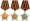 6. Погранзастава «Линёвка» образовалась в 90-е годы на границе с государством Казахстан. Первым начальником был Махмутов Руслан Сунгатович, а службу несли наши земляки.  Сейчас численность пограничников насчитывает более 60 человек, и служат здесь ребята со всей страны.  7. Казачья летопись уходит своими корнями в далёкое прошлое. Немного известно о казаках, которые жили в нашем селе раньше. В 90-е годы по инициативе соль-илецкого казачьего атамана Этманова, жителя нашего села Сергея Ивановича Афанасьева, при поддержке оренбургского атамана была создана организация казаков станицы Линёвская. В настоящее время она насчитывает около 20 человек, которые занимаются обеспечением порядка на территории поселения.8. Пионерская дружина носила имя Героя Советского Союза Лизы Чайкиной. Главными атрибутами пионеров был пионерский галстук и значок. Приём в ряды пионеров было очень торжественным и важным событием. Ребята давали торжественное обещание и выполняли законы пионерской организации. Пионер во всём должен быть примером.  9. Ахмеров Закарья Яхьич родился в селе Линёвка Соль-Илецкого района в 1924 г. В 1942 г. был призван в армию Соль-Илецким РВК. Окончил курсы младших командиров в «Военно-пехотном училище» в г. Актюбинске. После окончания училища попал в 273 стрелковую дивизию 8 гвардейской армии командиром пулемётного расчёта. В июле 1943 г. принял первый бой на Орловско-Курской дуге. Боевой путь прошел по Брянщине, Украине, Белоруссии, Польше. Конец войны он встретил в Познани, будучи командиром минометной роты. Принимал участие в уличных боях, был ранен, 6 месяцев провел в госпитале. Был награждён двумя медалями «За отвагу» и медалью «За боевые заслуги». Имея исключительные способности к иностранным языкам, в совершенстве владел немецким языком. После окончания войны в 1945-1946 годах работал в Берлине корреспондентом армейской газеты «Красная Звезда». Встречался со многими писателями военными корреспондентами «Красной Звезды». «Красная Звезда» издавалась на пяти языках. Ахмеров З.Я. работал в секции тюркских языков, писал статьи на татарском языке. Во время работы в Берлине, получил направление в Институт международных отношений. Однако не смог поступить из-за раскулаченного родственника. Поступил в институт на факультет журналистики г. Алма-Ата. Но по просьбе отца бросил учебу и вернулся домой. Окончил педагогический институт г. Оренбурга. Работал в сельской школе учителем русского языка и литературы, позже работал директором этой школы. Создал в школе музей. В послевоенные годы вел активную переписку с поисковыми отрядами и Центральным военным архивом, помог многим односельчанам найти родственников, пропавших без вести и могилы своих погибших на войне родственников.10. Современная школа представлена в лицах и фотографиях.  На стенде школа отражена в разные периоды времени. К 30-летнему юбилею школы был подготовлен буклет о педагогах. Также собрана большая коллекция наград учащихся нашей школы: спортивные, за хорошую и отличную учёбу, активным пионерам и комсомольцам.11. Небольшая экспозиция старинных предметов домашней утвари, которые передали в наш музей жители нашего села. (самовар,  утюг, зернодробилка, лапти, валик для глажки белья, чугунок, недавно появившийся экспонат -походная солдатская печь 1735 года, сделанная из железа,   и др.).12. Вот уже несколько лет подряд 9 мая в День Великой Победы в нашем селе проходит шествие Бессмертного полка. В один строй встают живые и мёртвые.13. В левом углу расположена экспозиция,посвящённая участнику ВОВ, нашему земляку Киселёву Ивану Алексеевичу, погибшему на украинской земле, недалеко от г. Олевск. Брат Ивана Алексеевича Александр Алексеевич Киселёв был первым директором нового здания школы с 1966 по 1967 годы. Долгие годы учащиеся нашей школы под руководством классного руководителя Баженовой Раисы Николаевны вели переписку с учащимися Олевской средней школы. Именно благодаря поисковой работе учащихся Олевской школы, родные и близкие Ивана Алексеевича Киселёва много узнали о том, как воевал, погиб и где он похоронен. Только после ухудшения отношений между государствами Украиной и Россией связь прекратилась.  14. Учителя – фронтовики: Селезнева П.П., Ахмеров З.Я., Вдовкин П.Ф., Киселев Ф.А.Документы Документы 1Акт обследования музея2Учетная карточка музея (приложение)3СвидетельствоСвидетельство 4633 о присвоении звания «Школьный музей» историко-краеведческийСвидетельство МК-86 о присвоении статуса «Музейная комната» МОБУ «Линёвская СОШ» Соль-Илецкого городского округа Приказ ГАУ ДО ООДЮМЦ от 09.12. 2019 № 255/1Контакты Контакты 1Телефон+735336335232Сайт или страница музея на официальной странице ООСтраница музея на сайте МОБУ «Линевская СОШ» Соль-Илецкого городского округа Оренбургской области3E-mail linsoch08@yandex.ru